САРАТОВСКАЯ ГОРОДСКАЯ ДУМАРЕШЕНИЕ05.09.2019 № 55-415г. СаратовО внесении изменений в решение Саратовской городской Думы от 29.11.2018 № 43-315 «О Прогнозном плане (программе) приватизации муниципального имущества муниципального образования «Город Саратов» на 2019 год»В соответствии со статьей 47 Устава муниципального образования «Город Саратов», решением Саратовской городской Думы от 19.06.2003      № 35-304 «О Положении о приватизации муниципального имущества муниципального образования «Город Саратов» Саратовская городская ДумаРЕШИЛА:	1. Внести в раздел 2 «Перечень муниципального имущества (объектов), подлежащего приватизации в 2019 году» Приложения к решению Саратовской городской Думы от 29.11.2018 № 43-315 «О Прогнозном плане (программе) приватизации муниципального имущества муниципального образования «Город Саратов» на 2019 год» (с изменениями от 28.03.2019     № 48-352) следующие изменения: 1.1. Cтроку 15 исключить.	1.2. Строку «Итого» изложить в следующей редакции:2. Настоящее решение вступает в силу со дня его официального опубликования.                                                                    Исполняющий полномочия председателяСаратовской городской Думы                                                А.А. СеребряковГлава муниципального образования «Город Саратов»                                                         М.А. ИсаевИтого:2247,3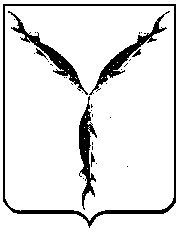 